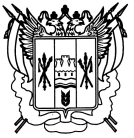 Ростовская областьЗаветинский районмуниципальное образование «Заветинское сельское поселение»                         Администрация Заветинского сельского поселенияПостановление№ 98  07.10.2022                                                                                   с. Заветное В соответствии со статьей 18 Федерального закона от 24.07.2007 № 209-ФЗ «О развитии малого и среднего предпринимательства в Российской Федерации», Федеральными законами от 02.07.2008 №159-ФЗ «Об особенностях отчуждения недвижимого имущества, находящегося в государственной или в муниципальной собственности и арендуемого субъектами малого и среднего предпринимательства, и о внесении изменений в отдельные законодательные акты Российской Федерации», от 06.10.2003 №131-ФЗ «Об общих принципах организации местного самоуправления в Российской Федерации», приказом Министерства экономического развития РФ от 20.04.2016 «Об утверждении Порядка представления сведений об утвержденных перечнях государственного имущества и муниципального имущества, указанных в части 4 статьи 18 Федерального закона «О развитии малого и среднего предпринимательства в Российской Федерации», а также об изменениях, внесенных в такие перечни, в акционерное общество «Федеральная корпорация по развитию малого и среднего предпринимательства», формы представления и состава таких сведений», Уставом муниципального образования «Заветинское сельское поселение» ПОСТАНОВЛЯЮ:1. Утвердить перечень муниципального имущества муниципального образования «Заветинское сельское поселение», свободного от прав третьих лиц (за исключением имущественных прав субъектов малого и среднего предпринимательства), предусмотренного частью 4 статьи 18 Федерального закона «О развитии малого и среднего предпринимательства в Российской Федерации», по форме, утвержденной приказом Министерства экономического развития РФ от 20.04.2016 «Об утверждении Порядка представления сведений об утвержденных перечнях государственного имущества и муниципального имущества, указанных в части 4 статьи 18 Федерального закона «О развитии малого и среднего предпринимательства в Российской Федерации», а также об изменениях, внесенных в такие перечни, в акционерное общество «Федеральная корпорация по развитию малого и среднего предпринимательства», формы представления и состава таких сведений».Приложение к настоящему постановлению в xlsx варианте является его неотъемлемой частью. 2.Признать утратившими силу постановление Администрации Заветинского сельского поселения:от 06.05.2020 № 52 «Об утверждении Перечня муниципального имущества муниципального образования «Заветинское сельское поселение», свободного от прав третьих лиц (за исключением имущественных прав субъектов малого и среднего предпринимательства)».3. Настоящее постановление вступает в силу со дня его принятия и подлежит официальному опубликованию, размещению на официальном сайте Администрации Заветинского сельского поселения в сети «Интернет», на официальном сайте информационной поддержки субъектов малого и среднего предпринимательства4. Контроль за выполнением постановления оставляю за собой.Глава Администрации  Заветинского сельского поселения                         С.И.Бондаренко                                 Постановление вносит главный специалист по вопросам имущественных и земельных отношенийОб утверждении Перечня муниципального имущества муниципального образования «Заветинское сельское поселение», свободного от прав третьих лиц (за исключением имущественных прав субъектов малого и среднего предпринимательства)